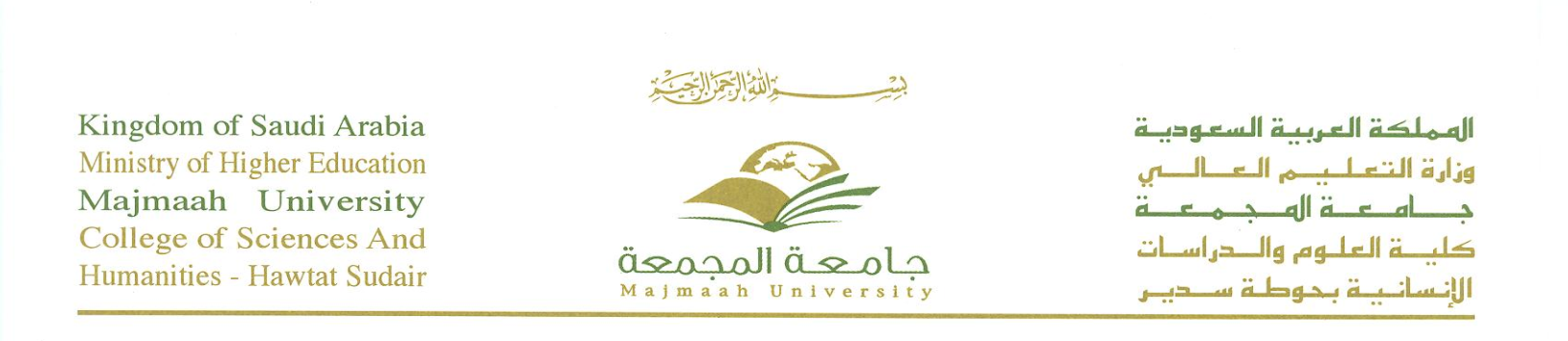 نموذج توصيف مقرر دراسيأ)التعريف بالمقرر الدراسي ومعلومات عامة عنه :ب) الأهداف: ج) توصيف المقرر الدراسي (ملاحظة: ينبغي إرفاق توصيف عام في الاستمارة المستخدمة في النشرة التعريفية أو الدليل ).  المؤسسة: جامعة المجمعة		الكلية/القسم كلية العلوم والدراسات الإنسانية بحوطة سديرالقسم  : ادارة الأعمال  اسم ورمز المقرر الدراسي: (التحرير العربي1)   ورمزه  عرب103عدد الساعات المعتمدة: ساعتانالبرنامج أو البرامج الذي يقدم ضمنه المقرر الدراسي: برنامج اللغة العربية(في حال وجود مقرر اختياري عام في عدة برامج, بيّن هذا بدلاً من إعداد قائمة بهذه البرامج)السنة أو المستوى الأكاديمي الذي يعطى فيه المقرر الدراسي: الثالث ، الرابع المتطلبات السابقة لهذا المقرر(إن وجدت): /لا يوجدالمتطلبات الآنية لهذا المقرر (إن وجدت): موقع تقديم المقرر إن لم يكن داخل المبنى الرئيس للمؤسسة التعليمية: لا ينطبق1-وصف موجز لنتائج التعلم الأساسية للطلبة المسجلين في المقرر:ـ أن تتمكن الطالبة من تحقيق الآتي:الكتابة العربية دون أطاء املائية تحليل الأخطاء اللغوية معرفة الفرق بين الهمزات ، علاقات الترقيماستخدام المعاجم .اتقان كتابة المقال بمعرفة واتقان  فنياته.الكتابة الوظيفية ( الرسالة الإدارية )تدارك الأخطاء الشائعة في اللغة العربيةـ 2-صف بإيجاز أي خطط يتم تنفيذها لتطوير وتحسين  المقرر الدراسي . (مثل الاستخدام المتزايد لتقنية المعلومات أو مراجع الإنترنت، والتغييرات في  المحتوى كنتيجة للأبحاث الجديدة في مجال الدراسة).   ـ استخدام وسائل التقنية الحديثة في عرض المعلومات ومناقشتها .ـ استخدام الإنترنت كمرجع للأبحاث في مجال الدراسة .ـ استخدام المكتبة الشاملة لكتب التراث .-المراجع الإلكترونية، مواقع الإنترنت...الخ:ـ الموسوعة الشامةـ موقع شبكة الفصيح(www.afaseeh.com http://ـ موقع منتدى اللسانيات(www.lissaniat.net http://ـ موقع ملتقى اللغويات العربية (www.arabiclinguistics.net/vb http://ـ موقع الفصحى(www.alfusha.net http://1-الموضوعات التي  ينبغي تناولها:1-الموضوعات التي  ينبغي تناولها:1-الموضوعات التي  ينبغي تناولها:المفردات عدد الأسابيعساعات التدريس أولاـ التعريف بالمقرر ومفرداته وأهم المراجع (مناقشة بغرض الوقوف على المستوى العام )همزة الوصل والقطع1122الحذف  والزيادة في الحروف22التاءان المبسوطة والمربوطة (كيف نفرق بين التاء المربوطة والهاء )3   2 الاختبار الأول 4 1علامات الترقيم52كتابة الفقرةكتابة المقال6-7 4كتابة التقرير والتلخيص82الاختبار الثاني92كتابة الرسالة الادارية والسيرة الذاتية1041-الكتب المقررة المطلوبة:1ـ التحرير العربي(عرب 103) إعداد اللجنة العلمية بقسم اللغة العربية _ جامعة سعود1/ النحو الأساسي _ محمد حماسة وآخرون 2/ الوسيط في قواعد الاملاء د. عمر فاروق 3/ التحرير العربي كمال زعفر 4-المراجع الإلكترونية، مواقع الإنترنت...الخ:ـ المكتبة الشاملة ـ الموسوعة الشامةـ موقع شبكة الفصيح(www.afaseeh.com http://ـ موقع منتدى اللسانيات(www.lissaniat.net http://ـ موقع ملتقى اللغويات العربية (www.arabiclinguistics.net/vb http://ـ موقع الفصحى(www.alfusha.net http://